ČJ – 7. třída od 22. 3.1. hodina: Určování větných členů ve větě: V brněnské zoo mohou šimpanzi přes Zoom nahlížet do zoo ve Dvoře Králové.+ Vysvětlit pravopis: brněnských, Dvoře KrálovéNepravidelnosti skloňování: https://wordwall.net/play/7255/456/7537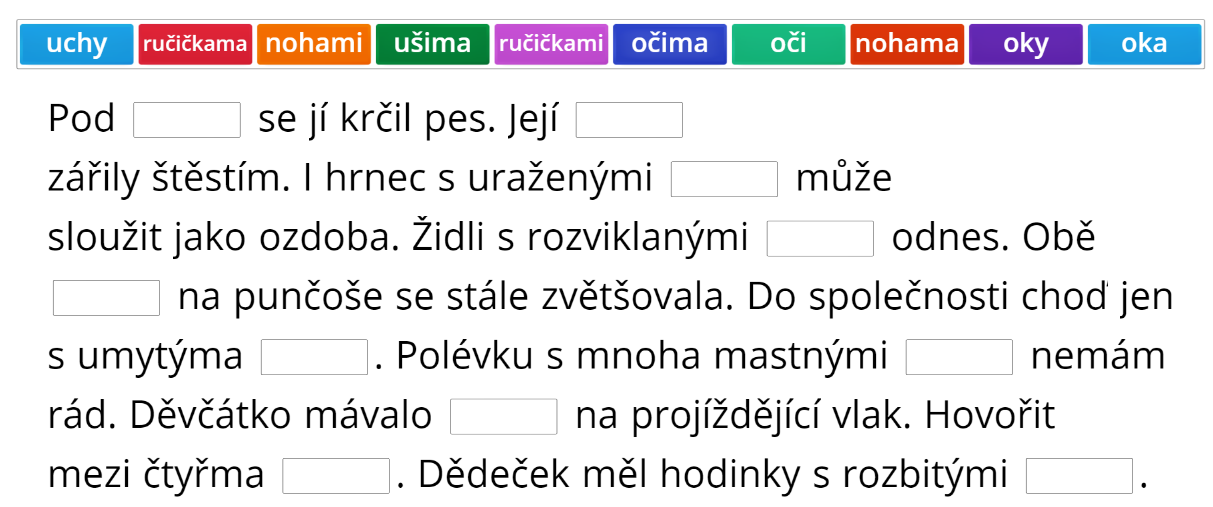 Pracovní list – opakování koncovek podstatných jmen – u vybraných spojení určování mluvnických kategorií: https://1url.cz/rKMWO2. hodina:Opakování velkých písmen: https://wordwall.net/play/11801/554/385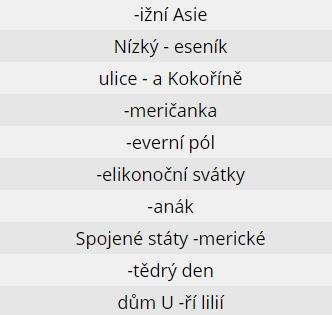 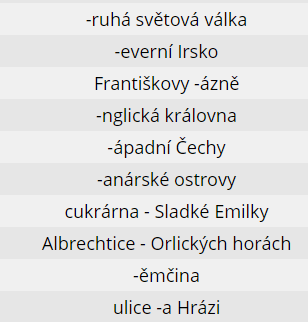 Nepravidelné tvary podstatných jmen: 11/10 a 11 v učebniciPracovní list – oči, uši, ruce, nohy: https://1url.cz/wKMWU3. hodinaTest: opakování podstatných jmenÚvod do přídavných jmen – odpovídají na otázku Jaký? Který? Čí?Připomenutí druhů a vzorů:Tvrdá přídavná jména – mění se jim koncovka u jednotlivých rodů – vzor mladý (mladý, mladá, mladé)Měkká přídavná jména – koncovka u rodů se nemění – vzor jarní (jarní tráva, jarní vítr, jarní počasí)Přivlastňovací přídavná jména – odpovídají na otázku Čí? – vzor otcův, matčinText v učebnici str. 14 – vyhledej přídavná jména, přepiš do sešitu a urči druh a vzorHra: https://wordwall.net/play/12315/719/138Roztřiď přídavná jména tvrdá a měkká: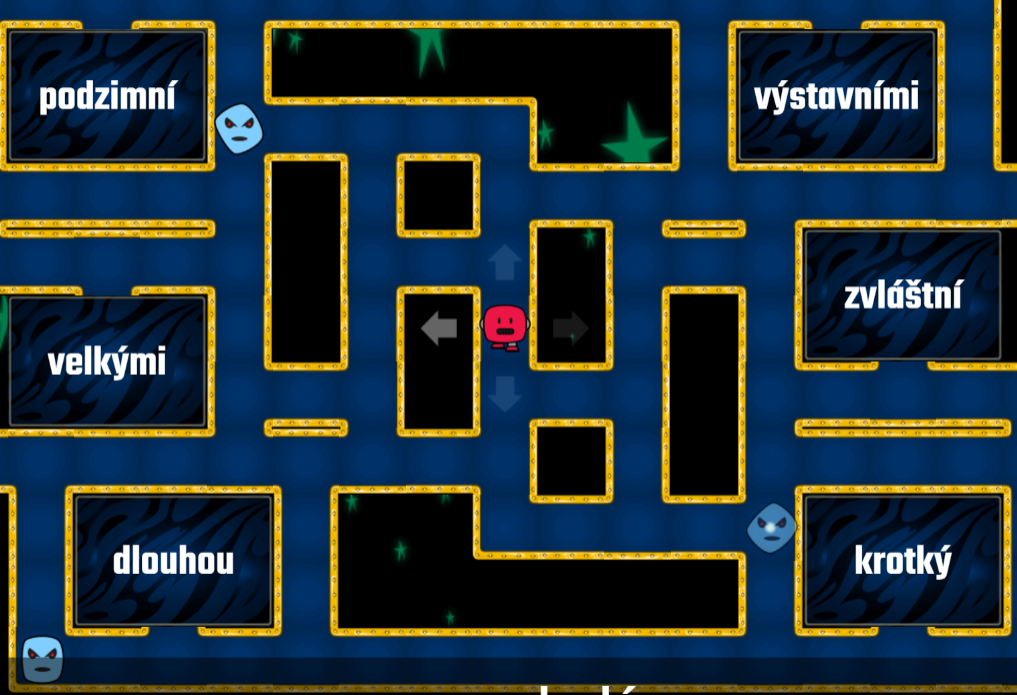 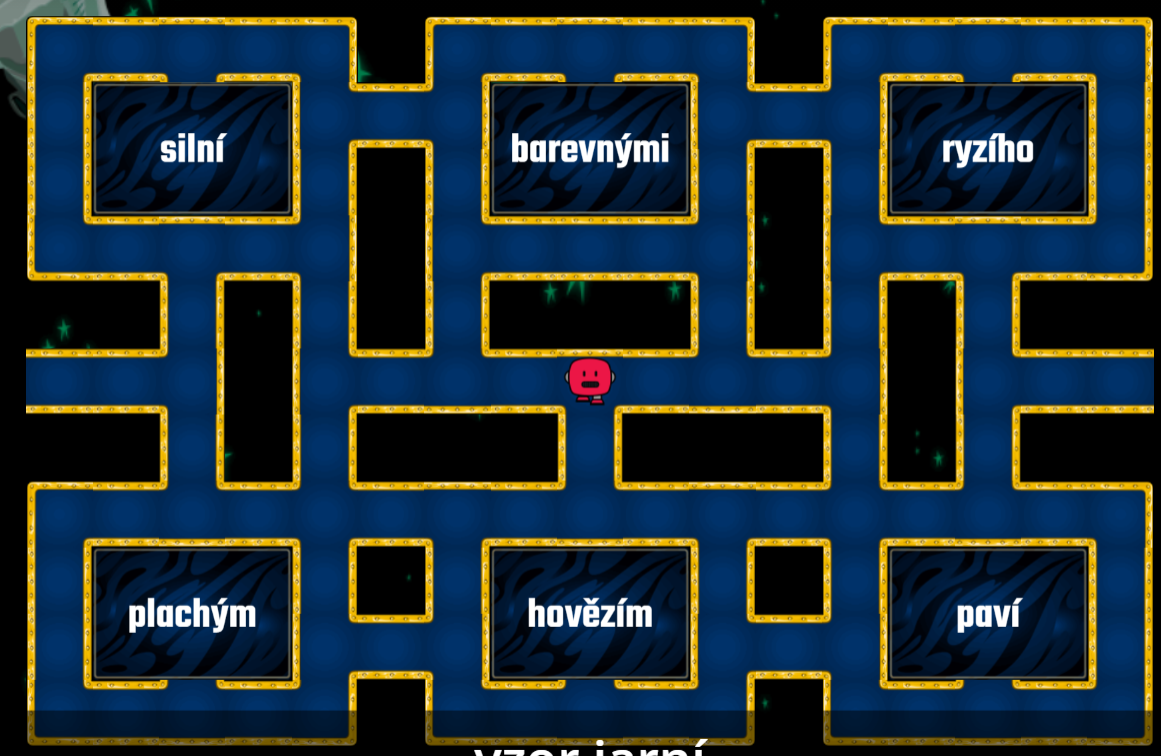 4. hodina:Hravá literatura: 48 – 50